ΓΕΩΓΡΑΦΙΑ ΕΛΛΑΔΑΣ 1 ΒΟΥΝΑ – ΠΕΔΙΑΔΕΣhttps://www.youtube.com/watch?v=VUjA-bBmXwU&t=107sΓΕΩΓΡΑΦΙΑ ΕΛΛΑΔΑΣ 2 ΠΟΤΑΜΟΙ – ΛΙΜΝΕΣhttps://www.youtube.com/watch?v=SwOYhijTxsQΓΕΩΓΡΑΦΙΑ ΕΛΛΑΔΑΣ 3 ΘΑΛΑΣΣΕΣ - ΝΗΣΙΩΤΙΚΑ ΣΥΜΠΛΕΓΜΑΤΑhttps://www.youtube.com/watch?v=ocCM8E8hE0M&t=4sΓΕΩΓΡΑΦΙΑ ΕΛΛΑΔΑΣ 4 ΓΕΩΓΡΑΦΙΚΑ ΔΙΑΜΕΡΙΣΜΑΤΑ - ΔΙΟΙΚΗΤΙΚΕΣ ΠΕΡΙΦΕΡΕΙΕΣhttps://www.youtube.com/watch?v=rMk79yjRtIcΓΕΩΓΡΑΦΙΑ ΕΛΛΑΔΑΣ 5 ΟΙ ΝΟΜΟΙ ΤΗΣ ΕΛΛΑΔΑΣhttps://www.youtube.com/watch?v=sldzcY4aRdw&t=101sΓΕΩΓΡΑΦΙΑ ΕΛΛΑΔΑΣ 6 ΟΙ ΠΡΩΤΕΥΟΥΣΕΣ ΤΩΝ ΝΟΜΩΝ ΤΗΣ ΕΛΛΑΔΑΣhttps://www.youtube.com/watch?v=rc_mjPSaPaA&t=116s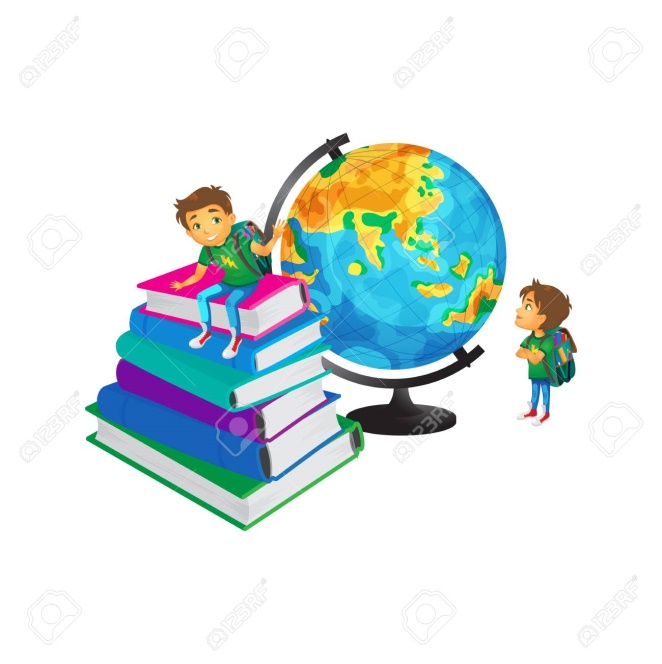 